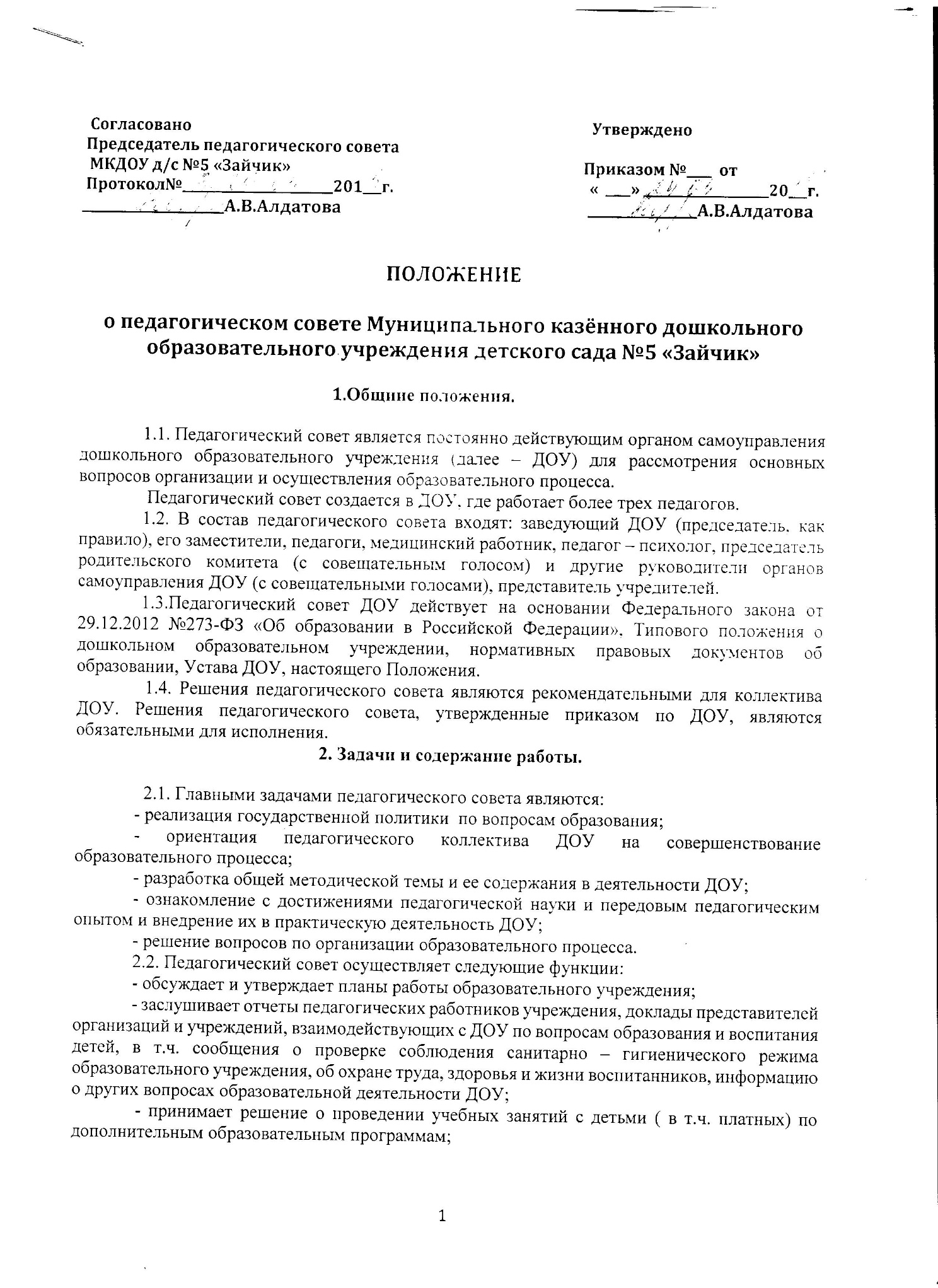  - принимает решения об изменении образовательных программ (отдельных разделов, тем), о корректировке сроков освоения образовательных программ, об изучении дополнительных разделов из других образовательных программ.                                                      3. Права и ответственность.                3.1 Педагогический совет ДОУ имеет право:            - создавать временные творческие объединения с приглашением специалистов различного профиля, консультантов для выработки рекомендаций с последующим рассмотрением их на педагогическом совете;            - принимать окончательное решение по спорным вопросам , входящим в его компетенцию;            - принимать, утверждать положения (локальные акты) с компетенцией, относящейся к объединениям по профессии;            - в необходимых случаях на заседании педагогического совета образовательного учреждения могут приглашаться  представители общественных организаций, учреждений, родители воспитанников. Необходимость их приглашения определяется председателем педагогического совета, учредителем( если данное положение оговорено в договоре между учредителем и ДОУ).              Лица, приглашенные на заседание педагогического совета, пользуются правом совещательного голоса.             3.2. Педагогический совет несет ответственность:           - за выполнение плана работы;           - соответствие принятых решений законодательству РФ об образовании, о защите прав детей;           - утверждение образовательных программ, имеющих положительное экспертное заключение;           - принятие конкретных решений по каждому рассматриваемому вопросу с указанием ответственных лиц и сроков исполнения решений.                                                 4. Организация деятельности.                 4.1. Педагогический совет ДОУ избирает из своего состава секретаря совета. Секретарь  педсовета работает на общественных началах.              4.2. Педагогический совет работает по плану, являющемуся составной частью плана работы ДОУ.              4.3. Заседания педагогического совета созываются, как правило, один раз в квартал в соответствии с планом работы ДОУ.              4.4. Решения педагогического совета принимаются большинством голосов при наличии на заседании не менее двух третей его членов (если процесс голосования не оговорен специальным положением). При равном количестве голосов решающим является голос председателя педагогического совета.              4.5.  Организацию выполнения решений педагогического совета осуществляет заведующий ДОУ и ответственные лица, указанные в решении.              Результаты этой работы сообщаются членам педагогического совета на последующих его заседаниях.              4.6. Заведующий ДОУ в случае несогласия с решением педагогического совета приостанавливает выполнение решения, извещает об этом учредителей учреждения, которые в трехдневный срок при участии заинтересованных сторон обязаны рассмотреть такое 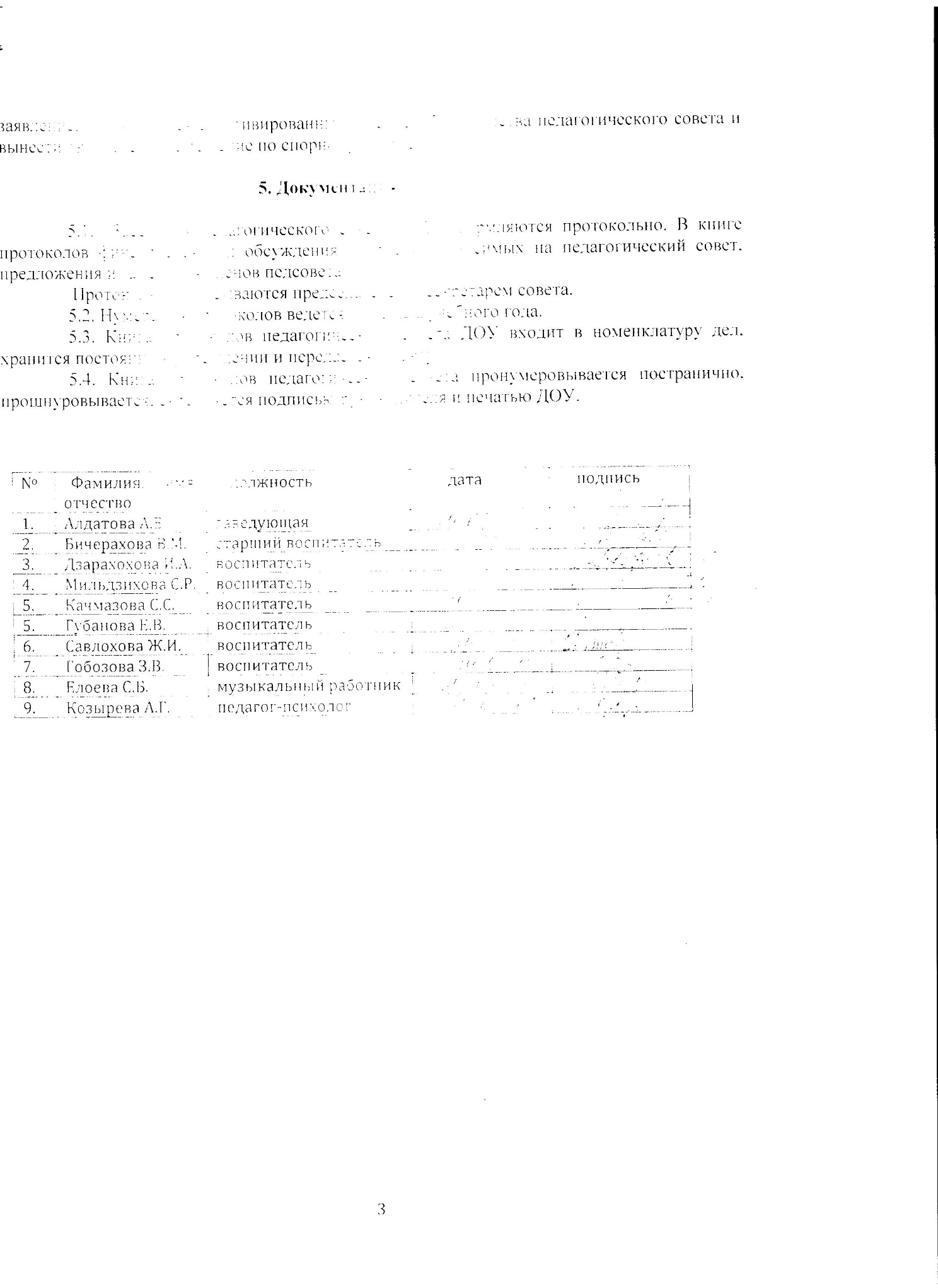 